INDICAÇÃO Nº 2218/10“Ronda Policial noturna no bairro Residencial Furlan”.INDICA ao Senhor Prefeito Municipal, na forma regimental, determinar ao setor competente que providencie ronda policial noturna no bairro Residencial Furlan.Justificativa:Referida reivindicação foi solicitada pelos moradores do bairro, pois os mesmos estão se sentindo inseguros com a falta de policiamento em horário noturno, e com os freqüentes assaltos quem vem acontecendo no bairro, razão pela qual pedem ao Setor que intensifiquem o policiamento no bairro para que os mesmos possam sentir mais tranqüilidade em caminhar pelo mesmo.   Plenário “Dr. Tancredo Neves”, em 23 de julho de 2010.DUCIMAR DE JESUS CARDOSO“KADU GARÇOM”-vereador-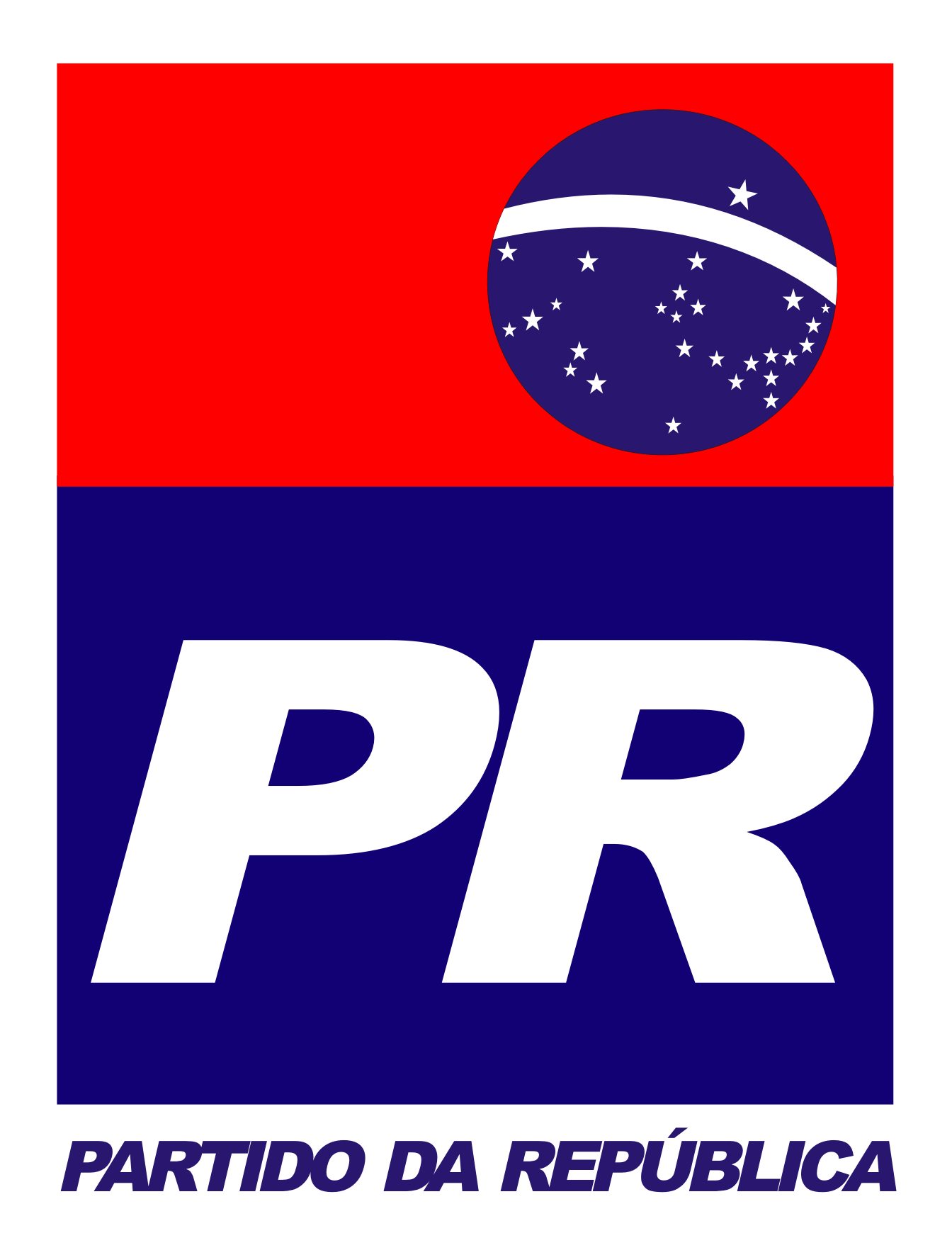 